摩根远见两年持有期混合型证券投资基金2023年中期报告2023年6月30日基金管理人：摩根基金管理（中国）有限公司基金托管人：中国银行股份有限公司报告送出日期：二〇二三年八月三十一日1  重要提示及目录1.1 重要提示基金管理人的董事会、董事保证本报告所载资料不存在虚假记载、误导性陈述或重大遗漏，并对其内容的真实性、准确性和完整性承担个别及连带的法律责任。本中期报告已经三分之二以上独立董事签字同意，并由董事长签发。 基金托管人中国银行股份有限公司根据本基金合同规定，于2023年8月30日复核了本报告中的财务指标、净值表现、利润分配情况、财务会计报告、投资组合报告等内容，保证复核内容不存在虚假记载、误导性陈述或者重大遗漏。 基金管理人承诺以诚实信用、勤勉尽责的原则管理和运用基金资产，但不保证基金一定盈利。 基金的过往业绩并不代表其未来表现。投资有风险，投资者在作出投资决策前应仔细阅读本基金的招募说明书及其更新。 本报告中财务资料未经审计。 本报告期自2023年1月1日起至6月30日止。1.2 目录1  重要提示及目录	21.1 重要提示	22  基金简介	52.1 基金基本情况	52.2 基金产品说明	52.3 基金管理人和基金托管人	62.4 信息披露方式	62.5 其他相关资料	63  主要财务指标和基金净值表现	73.1 主要会计数据和财务指标	73.2 基金净值表现	74  管理人报告	84.1 基金管理人及基金经理情况	84.2 管理人对报告期内本基金运作遵规守信情况的说明	114.3 管理人对报告期内公平交易情况的专项说明	114.4 管理人对报告期内基金的投资策略和业绩表现的说明	114.5 管理人对宏观经济、证券市场及行业走势的简要展望	124.6 管理人对报告期内基金估值程序等事项的说明	124.7 管理人对报告期内基金利润分配情况的说明	124.8 报告期内管理人对本基金持有人数或基金资产净值预警情形的说明	135  托管人报告	135.1 报告期内本基金托管人遵规守信情况声明	135.2 托管人对报告期内本基金投资运作遵规守信、净值计算、利润分配等情况的说明	135.3 托管人对本中期报告中财务信息等内容的真实、准确和完整发表意见	136  半年度财务会计报告（未经审计）	136.1 资产负债表	136.2 利润表	156.3 净资产（基金净值）变动表	166.4 报表附注	177  投资组合报告	377.1 期末基金资产组合情况	377.2 报告期末按行业分类的股票投资组合	387.3 期末按公允价值占基金资产净值比例大小排序的所有股票投资明细	397.4 报告期内股票投资组合的重大变动	417.5 期末按债券品种分类的债券投资组合	437.6 期末按公允价值占基金资产净值比例大小排序的前五名债券投资明细	447.7 期末按公允价值占基金资产净值比例大小排序的所有资产支持证券投资明细	447.8 报告期末按公允价值占基金资产净值比例大小排序的前五名贵金属投资明细	447.9 期末按公允价值占基金资产净值比例大小排序的前五名权证投资明细	447.10 本基金投资股指期货的投资政策	447.11 报告期末本基金投资的国债期货交易情况说明	447.12 本报告期投资基金情况	447.13 投资组合报告附注	448  基金份额持有人信息	458.1 期末基金份额持有人户数及持有人结构	458.2 期末基金管理人的从业人员持有本基金的情况	468.3 期末基金管理人的从业人员持有本开放式基金份额总量区间的情况	469  开放式基金份额变动	4610  重大事件揭示	4610.1 基金份额持有人大会决议	4610.2 基金管理人、基金托管人的专门基金托管部门的重大人事变动	4610.3 涉及基金管理人、基金财产、基金托管业务的诉讼	4710.4 基金投资策略的改变	4710.5 为基金进行审计的会计师事务所情况	4710.6 管理人、托管人及其高级管理人员受稽查或处罚等情况	4710.6.1 管理人及其高级管理人员受稽查或处罚等情况	4710.6.2 托管人及其高级管理人员受稽查或处罚等情况	4710.7 基金租用证券公司交易单元的有关情况	4710.8 其他重大事件	4911  影响投资者决策的其他重要信息	4912  备查文件目录	5012.1 备查文件目录	5012.2 存放地点	5012.3 查阅方式	502  基金简介2.1 基金基本情况2.2 基金产品说明2.3 基金管理人和基金托管人2.4 信息披露方式2.5 其他相关资料3  主要财务指标和基金净值表现3.1 主要会计数据和财务指标金额单位：人民币元注：本期已实现收益指基金本期利息收入、投资收益、其他收入(不含公允价值变动收益)扣除相关费用后的余额，本期利润为本期已实现收益加上本期公允价值变动收益。 上述基金业绩指标不包括持有人认购或交易基金的各项费用（例如，开放式基金的申购赎回费、红利再投资费、基金转换费等），计入费用后实际收益水平要低于所列数字。3.2 基金净值表现3.2.1 基金份额净值增长率及其与同期业绩比较基准收益率的比较3.2.2自基金合同生效以来基金份额累计净值增长率变动及其与同期业绩比较基准收益率变动的比较摩根远见两年持有期混合型证券投资基金份额累计净值增长率与业绩比较基准收益率历史走势对比图（2021年1月11日至2023年6月30日）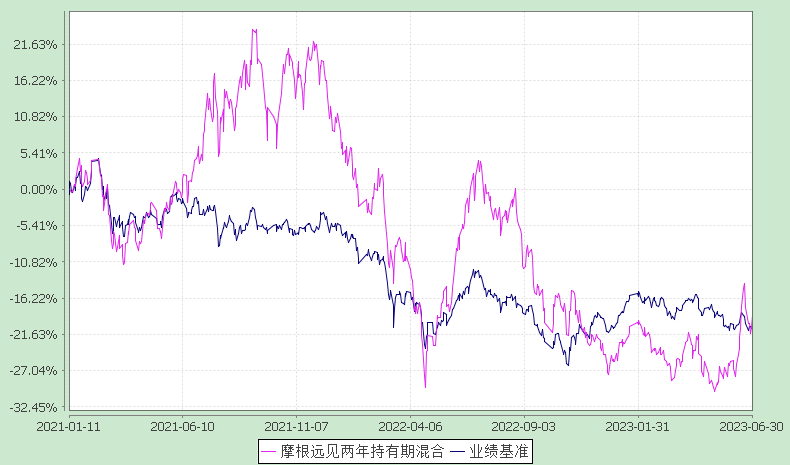 注：本基金合同生效日为2021年1月11日，图示的时间段为合同生效日至本报告期末。本基金建仓期为本基金合同生效日起 6 个月，建仓期结束时资产配置比例符合本基金基金合同规定。4  管理人报告4.1 基金管理人及基金经理情况4.1.1 基金管理人及其管理基金的经验摩根基金管理（中国）有限公司经中国证券监督管理委员会批准，于2004年5月12日正式成立，注册资本为2.5亿元人民币，注册地上海。2023年1月19日，经中国证监会批准，本公司原股东之一上海国际信托有限公司将其持有的本公司51%股权，与原另一股东JPMorgan Asset Management (UK) Limited将其持有的本公司49%股权转让给摩根资产管理控股公司（JPMorgan Asset Management Holdings Inc.），从而摩根资产管理控股公司取得本公司全部股权。2023年4月10日，基金管理人的名称由“上投摩根基金管理有限公司”变更为“摩根基金管理（中国）有限公司”。截至 2023年6月底，公司旗下运作的基金共有八十七只，均为开放式基金，分别是：摩根中国优势证券投资基金、摩根货币市场基金、摩根阿尔法混合型证券投资基金、摩根双息平衡混合型证券投资基金、摩根成长先锋混合型证券投资基金、摩根内需动力混合型证券投资基金、摩根亚太优势混合型证券投资基金(QDII)、摩根双核平衡混合型证券投资基金、摩根中小盘混合型证券投资基金、摩根纯债债券型证券投资基金、摩根行业轮动混合型证券投资基金、摩根大盘蓝筹股票型证券投资基金、摩根全球新兴市场混合型证券投资基金(QDII)、摩根新兴动力混合型证券投资基金、摩根强化回报债券型证券投资基金、摩根健康品质生活混合型证券投资基金、摩根全球天然资源混合型证券投资基金(QDII)、摩根核心优选混合型证券投资基金、摩根智选30混合型证券投资基金、摩根成长动力混合型证券投资基金、摩根转型动力灵活配置混合型证券投资基金、摩根双债增利债券型证券投资基金、摩根核心成长股票型证券投资基金、摩根民生需求股票型证券投资基金、摩根纯债丰利债券型证券投资基金、摩根天添盈货币市场基金、摩根天添宝货币市场基金、摩根安全战略股票型证券投资基金、摩根卓越制造股票型证券投资基金、摩根整合驱动灵活配置混合型证券投资基金、摩根动态多因子策略灵活配置混合型证券投资基金、摩根智慧互联股票型证券投资基金、摩根科技前沿灵活配置混合型证券投资基金、摩根新兴服务股票型证券投资基金、摩根医疗健康股票型证券投资基金、摩根中国世纪灵活配置混合型证券投资基金(QDII)、摩根全球多元配置证券投资基金(QDII-FOF)、摩根安通回报混合型证券投资基金、摩根丰瑞债券型证券投资基金、摩根标普港股通低波红利指数型证券投资基金、摩根量化多因子灵活配置混合型证券投资基金、摩根安隆回报混合型证券投资基金、摩根创新商业模式灵活配置混合型证券投资基金、摩根富时发达市场REITs指数型证券投资基金(QDII)、摩根香港精选港股通混合型证券投资基金、摩根尚睿混合型基金中基金(FOF)、摩根安裕回报混合型证券投资基金、摩根欧洲动力策略股票型证券投资基金(QDII)、摩根核心精选股票型证券投资基金、摩根动力精选混合型证券投资基金、摩根中国生物医药混合型证券投资基金(QDII)、摩根领先优选混合型证券投资基金、摩根日本精选股票型证券投资基金(QDII)、摩根锦程均衡养老目标三年持有期混合型基金中基金(FOF)、摩根瑞益纯债债券型证券投资基金、摩根慧选成长股票型证券投资基金、摩根瑞泰38个月定期开放债券型证券投资基金、摩根锦程稳健养老目标一年持有期混合型基金中基金(FOF)、摩根MSCI中国A股交易型开放式指数证券投资基金、摩根研究驱动股票型证券投资基金、摩根MSCI中国A股交易型开放式指数证券投资基金联接基金、摩根瑞盛87个月定期开放债券型证券投资基金、摩根慧见两年持有期混合型证券投资基金、摩根远见两年持有期混合型证券投资基金、摩根安享回报一年持有期债券型证券投资基金、摩根行业睿选股票型证券投资基金、摩根优势成长混合型证券投资基金、摩根安荣回报混合型证券投资基金、摩根中债1-3年国开行债券指数证券投资基金、摩根景气甄选混合型证券投资基金、摩根均衡优选混合型证券投资基金、摩根中证沪港深科技100交易型开放式指数证券投资基金、摩根月月盈30天滚动持有发起式短债债券型证券投资基金、摩根恒生科技交易型开放式指数证券投资基金(QDII)、摩根全景优势股票型证券投资基金、摩根沃享远见一年持有期混合型证券投资基金、摩根鑫睿优选一年持有期混合型证券投资基金、摩根博睿均衡一年持有期混合型基金中基金(FOF)、摩根中证创新药产业交易型开放式指数证券投资基金、摩根慧享成长混合型证券投资基金、摩根瑞享纯债债券型证券投资基金、摩根中证碳中和60交易型开放式指数证券投资基金、摩根沪深300指数增强型发起式证券投资基金、摩根标普500指数型发起式证券投资基金(QDII)、摩根锦颐养老目标日期2035三年持有期混合型发起式基金中基金(FOF)、摩根海外稳健配置混合型证券投资基金(QDII-FOF)、摩根时代睿选股票型证券投资基金。4.1.2 基金经理（或基金经理小组）及基金经理助理的简介注：1.任职日期和离任日期均指根据公司决定确定的聘任日期和解聘日期。2.杜猛先生为本基金首任基金经理，其任职日期指本基金基金合同生效之日。 3.证券从业的含义遵从行业协会《证券业从业人员资格管理办法》的相关规定。4.2 管理人对报告期内本基金运作遵规守信情况的说明在本报告期内，基金管理人不存在损害基金份额持有人利益的行为，勤勉尽责地为基金份额持有人谋求利益。基金管理人遵守了《证券投资基金法》及其他有关法律法规、本基金基金合同的规定。除以下情况外，基金经理对个股和投资组合的比例遵循了投资决策委员会的授权限制，基金投资比例符合基金合同和法律法规的要求：本基金曾出现个别由于市场原因引起的投资组合的投资指标被动偏离相关比例要求的情形，但已在规定时间内调整完毕。4.3 管理人对报告期内公平交易情况的专项说明4.3.1 公平交易制度的执行情况报告期内，本公司继续贯彻落实《证券投资基金管理公司公平交易制度指导意见》等相关法律法规和公司内部公平交易流程的各项要求，严格规范境内上市股票、债券的一级市场申购和二级市场交易等活动，通过系统和人工相结合的方式进行交易执行和监控分析，以确保本公司管理的不同投资组合在授权、研究分析、投资决策、交易执行、业绩评估等投资管理活动相关的环节均得到公平对待。对于交易所市场投资活动，本公司执行集中交易制度，确保不同投资组合在买卖同一证券时，按照时间优先、比例分配的原则在各投资组合间公平分配交易量；对于银行间市场投资活动，本公司通过对手库控制和交易室询价机制，严格防范对手风险并检查价格公允性；对于申购投资行为，本公司遵循价格优先、比例分配的原则，根据事前独立申报的价格和数量对交易结果进行公平分配。报告期内，通过对不同投资组合之间的收益率差异比较、对同向交易和反向交易的交易时机和交易价差监控分析，未发现整体公平交易执行出现异常的情况。4.3.2 异常交易行为的专项说明报告期内，通过对交易价格、交易时间、交易方向等的抽样分析，公司未发现存在异常交易行为。报告期内，所有投资组合参与的交易所公开竞价同日反向交易成交较少的单边交易量超过该证券当日成交量的5%的情形：无。 4.4 管理人对报告期内基金的投资策略和业绩表现的说明4.4.1报告期内基金投资策略和运作分析2023年上半年市场先扬后抑，在年初时市场预期社会经济活动开始恢复正常，经济会有一个较为强劲的复苏，一季度的经济数据似乎也证明了这一点。但是随着二季度宏观数据的陆续出台，投资以及消费增长都较为乏力，从而引发了对经济继续下行的担忧，与此相关的股票明显承压。但是在另一方面，由于人工智能在今年的突破性发展，我们也看到与此相关的通信、计算机、传媒等行业的股票获得了较大幅度的上涨，不同行业之间的表现出现了较大程度的分化。对于人工智能的发展，我们投入了较大的力量去跟踪和研究，并重点投资了能够参与到全球产业链的优质公司，创造了较好的超额收益。4.4.2 报告期内基金的业绩表现本报告期摩根远见两年份额净值增长率为:9.26%，同期业绩比较基准收益率为:0.20%。4.5 管理人对宏观经济、证券市场及行业走势的简要展望展望2023下半年，中国经济仍然是一个弱复苏的过程，经济会按照自有的惯性去发展。站在当下的时点，不管是经济还是证券市场，信心的修复可能是最重要的。我们对市场并不是那么悲观，最大的理由来自于经过了两年多的调整，A股市场包括港股市场的估值已经回落到了合理甚至部分低估的状态。有价值的资产不会永远处在这种状态，需要的只是多一些耐心。我们会重点跟踪两个方向，一是以人工智能为代表，未来5-10年前沿产业发展所带来的机会，二是过去几年经历过深度回调，目前估值合理甚至低估的优质行业。从长期看，消费、医药、科技等新兴产业有望成为中国未来10-20年经济增长的最大动力，证券市场最大的投资机会或也将来源于此。我们将深入研究，寻找这些产业中长期成长的公司，力争为基金持有人创造持续稳定收益。4.6 管理人对报告期内基金估值程序等事项的说明本公司的基金估值和会计核算由基金会计部负责，根据相关的法律法规规定、基金合同的约定，制定了内部控制措施，对基金估值和会计核算的各个环节和整个流程进行风险控制，目的是保证基金估值和会计核算的准确性。基金会计部人员均具备基金从业资格和相关工作经历。本公司成立了估值委员会，并制订有关议事规则。估值委员会成员包括公司管理层、督察长、基金会计、风险管理等方面的负责人，所有相关成员均具有丰富的证券基金行业从业经验。公司估值委员会对估值事项发表意见，评估基金估值的公允性和合理性。基金经理参加估值委员会会议，参与估值程序和估值技术的讨论。估值委员会各方不存在任何重大利益冲突。4.7 管理人对报告期内基金利润分配情况的说明无。4.8 报告期内管理人对本基金持有人数或基金资产净值预警情形的说明无。5  托管人报告5.1 报告期内本基金托管人遵规守信情况声明本报告期内，中国银行股份有限公司（以下称“本托管人”）在对摩根远见两年持有期混合型证券投资基金（以下称“本基金”）的托管过程中，严格遵守《证券投资基金法》及其他有关法律法规、基金合同和托管协议的有关规定，不存在损害基金份额持有人利益的行为，完全尽职尽责地履行了应尽的义务。5.2 托管人对报告期内本基金投资运作遵规守信、净值计算、利润分配等情况的说明本报告期内，本托管人根据《证券投资基金法》及其他有关法律法规、基金合同和托管协议的规定，对本基金管理人的投资运作进行了必要的监督，对基金资产净值的计算、基金份额申购赎回价格的计算以及基金费用开支等方面进行了认真地复核，未发现本基金管理人存在损害基金份额持有人利益的行为。本报告期本基金未实施利润分配。5.3 托管人对本中期报告中财务信息等内容的真实、准确和完整发表意见本报告中的财务指标、净值表现、收益分配情况、财务会计报告（注：财务会计报告中的“金融工具风险及管理”、“ 关联方承销证券”、“关联方证券出借”部分未在托管人复核范围内）、投资组合报告等数据真实、准确和完整。6  半年度财务会计报告（未经审计）6.1 资产负债表会计主体：摩根远见两年持有期混合型证券投资基金报告截止日：2023年6月30日单位：人民币元注：报告截止日2023年6月30日,基金份额净值:0.8115元,基金份额总额:5,627,724,178.77份。6.2 利润表会计主体：摩根远见两年持有期混合型证券投资基金本报告期：2023年1月1日至2023年6月30日单位：人民币元6.3 净资产（基金净值）变动表 会计主体：摩根远见两年持有期混合型证券投资基金本报告期：2023年1月1日至2023年6月30日单位：人民币元报表附注为财务报表的组成部分。本报告6.1至6.4，财务报表由下列负责人签署：基金管理人负责人：王琼慧，主管会计工作负责人：王敏，会计机构负责人：俞文涵6.4 报表附注6.4.1 基金基本情况摩根远见两年持有期混合型证券投资基金(原名为上投摩根远见两年持有期混合型证券投资基金，以下简称“本基金”)经中国证券监督管理委员会(以下简称“中国证监会”)证监许可[2020]2319号《关于准予上投摩根远见两年持有期混合型证券投资基金注册的批复》准予注册，由摩根基金管理(中国)有限公司(原上投摩根基金管理有限公司，已于2023年4月10日办理完成工商变更登记)依照《中华人民共和国证券投资基金法》和《上投摩根远见两年持有期混合型证券投资基金基金合同》负责公开募集。本基金为契约型开放式基金，存续期限不定，首次设立募集不包括认购资金利息共募集人民币5,938,004,769.05元，业经普华永道中天会计师事务所(特殊普通合伙)普华永道中天验字(2021)第0043号验资报告予以验证。经向中国证监会备案，《上投摩根远见两年持有期混合型证券投资基金基金合同》于2021年1月11日正式生效，基金合同生效日的基金份额总额为5,938,687,175.84份基金份额，其中认购资金利息折合682,406.79份基金份额。本基金的基金管理人为摩根基金管理(中国)有限公司，基金托管人为中国银行股份有限公司。根据摩根基金管理(中国)有限公司2023年4月12日发布的《关于公司法定名称变更的公告》，本基金管理人的中文法定名称由“上投摩根基金管理有限公司”变更为“摩根基金管理(中国)有限公司”。根据同一天发布的《摩根基金管理(中国)有限公司关于旗下基金更名事宜的公告》，上投摩根远见两年持有期混合型证券投资基金自该日起更名为摩根远见两年持有期混合型证券投资基金。根据《中华人民共和国证券投资基金法》和《摩根远见两年持有期混合型证券投资基金基金合同》的有关规定，本基金的投资范围为具有良好流动性的金融工具，包括国内依法发行上市的股票、存托凭证港股通股票、债券(包括国债、央行票据、地方政府债、金融债、次级债、企业债、公司债、短期融资券、超短期融资券、中期票据、可转换债券(含分离交易可转债)、证券公司短期公司债等)、资产支持证券、债券回购、同业存单、银行存款、股指期货、股票期权以及法律法规或中国证监会允许基金投资的其他金融工具(须符合中国证监会相关规定)。本基金的投资组合比例为：股票资产占基金资产的60%-95%，其中港股通标的股票的投资比例不超过基金资产的30%，且不超过股票资产的50%；每个交易日日终在扣除股指期货及股票期权保证金后，现金或到期日在一年期以内的政府债券不低于基金资产净值的5%，其中现金不包括结算备付金、存出保证金、应收申购款等。本基金的业绩比较基准为：中证800指数收益率×75%+中证港股通指数收益率×10%+上证国债指数收益率×15%。本财务报表由本基金的基金管理人摩根基金管理(中国)有限公司于2023年8月30日批准报出。6.4.2 会计报表的编制基础本基金的财务报表按照财政部于2006年2月15日及以后期间颁布的《企业会计准则－基本准则》、各项具体会计准则、《资产管理产品相关会计处理规定》及其他相关规定(以下合称“企业会计准则”)、中国证监会颁布的《证券投资基金信息披露XBRL模板第3号<年度报告和中期报告>》、中国证券投资基金业协会(以下简称“中国基金业协会”)颁布的《证券投资基金会计核算业务指引》、《摩根远见两年持有期混合型证券投资基金基金合同》和在财务报表附注6.4.4所列示的中国证监会、中国基金业协会发布的有关规定及允许的基金行业实务操作编制。本财务报表以持续经营为基础编制。6.4.3 遵循企业会计准则及其他有关规定的声明本基金2023年上半年度财务报表符合企业会计准则的要求，真实、完整地反映了本基金2023年6月30日的财务状况以及2023年上半年度的经营成果和净资产变动情况等有关信息。6.4.4 本报告期所采用的会计政策、会计估计与最近一期年度报告相一致的说明本基金本报告期所采用的会计政策、会计估计与最近一期年度会计报表所采用的会计政策、会计估计一致。6.4.5 会计政策和会计估计变更以及差错更正的说明6.4.5.1会计政策变更的说明本基金本报告期未发生会计政策变更。6.4.5.2会计估计变更的说明本基金本报告期未发生会计估计变更。6.4.5.3差错更正的说明本基金在本报告期间无须说明的会计差错更正。6.4.6 税项根据财政部、国家税务总局财税[2002]128号《关于开放式证券投资基金有关税收问题的通知》、财税[2008]1号《关于企业所得税若干优惠政策的通知》、财税[2012]85号《关于实施上市公司股息红利差别化个人所得税政策有关问题的通知》、财税[2014]81号《财政部国家税务总局证监会关于沪港股票市场交易互联互通机制试点有关税收政策的通知》、财税[2015]101号《关于上市公司股息红利差别化个人所得税政策有关问题的通知》、财税[2016]36号《关于全面推开营业税改征增值税试点的通知》、财税[2016]46号《关于进一步明确全面推开营改增试点金融业有关政策的通知》、财税[2016]70号《关于金融机构同业往来等增值税政策的补充通知》、财税[2016]127号《财政部国家税务总局证监会关于深港股票市场交易互联互通机制试点有关税收政策的通知》、财税[2016]140号《关于明确金融 房地产开发 教育辅助服务等增值税政策的通知》、财税[2017]2号《关于资管产品增值税政策有关问题的补充通知》、财税[2017]56号《关于资管产品增值税有关问题的通知》、财税[2017]90号《关于租入固定资产进项税额抵扣等增值税政策的通知》及其他相关财税法规和实务操作，主要税项列示如下：(1) 资管产品运营过程中发生的增值税应税行为，以资管产品管理人为增值税纳税人。资管产品管理人运营资管产品过程中发生的增值税应税行为，暂适用简易计税方法，按照3%的征收率缴纳增值税。对证券投资基金管理人运用基金买卖股票、债券的转让收入免征增值税，对国债、地方政府债以及金融同业往来利息收入亦免征增值税。资管产品管理人运营资管产品提供的贷款服务，以产生的利息及利息性质的收入为销售额。(2) 对基金从证券市场中取得的收入，包括买卖股票、债券的差价收入，股票的股息、红利收入，债券的利息收入及其他收入，暂不征收企业所得税。(3) 对基金取得的企业债券利息收入，应由发行债券的企业在向基金支付利息时代扣代缴20%的个人所得税。对基金从上市公司取得的股息红利所得，持股期限在1个月以内(含1个月)的，其股息红利所得全额计入应纳税所得额；持股期限在1个月以上至1年(含1年)的，暂减按50%计入应纳税所得额；持股期限超过1年的，暂免征收个人所得税。对基金持有的上市公司限售股，解禁后取得的股息、红利收入，按照上述规定计算纳税，持股时间自解禁日起计算；解禁前取得的股息、红利收入继续暂减按50%计入应纳税所得额。上述所得统一适用20%的税率计征个人所得税。对基金通过沪港通或深港通投资香港联交所上市H股取得的股息红利，H股公司应向中国证券登记结算有限责任公司(以下简称“中国结算”)提出申请，由中国结算向H股公司提供内地个人投资者名册，H股公司按照20%的税率代扣个人所得税。基金通过沪港通或深港通投资香港联交所上市的非H股取得的股息红利，由中国结算按照20%的税率代扣个人所得税。(4) 基金卖出股票按0.1%的税率缴纳股票交易印花税，买入股票不征收股票交易印花税。基金通过沪港通或深港通买卖、继承、赠与联交所上市股票，按照香港特别行政区现行税法规定缴纳印花税。(5) 本基金的城市维护建设税、教育费附加和地方教育附加等税费按照实际缴纳增值税额的适用比例计算缴纳。6.4.7重要财务报表项目的说明6.4.7.1 银行存款单位：人民币元6.4.7.2 交易性金融资产单位：人民币元6.4.7.3 衍生金融资产/负债6.4.7.3.1 衍生金融资产/负债期末余额无余额。6.4.7.4 买入返售金融资产无余额。6.4.7.5 其他资产无余额。6.4.7.6 其他负债单位：人民币元6.4.7.7 实收基金金额单位：人民币元6.4.7.8 未分配利润单位：人民币元6.4.7.9 存款利息收入单位：人民币元6.4.7.10 股票投资收益单位：人民币元6.4.7.11债券投资收益6.4.7.11.1债券投资收益项目构成                    单位：人民币元 6.4.7.11.2债券投资收益——买卖债券差价收入         单位：人民币元6.4.7.12 衍生工具收益无。6.4.7.13 股利收益单位：人民币元6.4.7.14 公允价值变动收益单位：人民币元6.4.7.15 其他收入无。6.4.7.16 其他费用单位：人民币元6.4.8 或有事项、资产负债表日后事项的说明6.4.8.1或有事项截至资产负债表日，本基金并无须作披露的或有事项。6.4.8.2资产负债表日后事项截至财务报表报出日，本基金并无须作披露的资产负债表日后事项。6.4.9 关联方关系6.4.9.1本报告期存在控制关系或其他重大利害关系的关联方发生变化的情况根据中国证监会证监许可(2023)151 号《关于核准上投摩根基金管理有限公司变更股东、实际控制人的批复》，核准摩根资产管理控股公司(JPMorgan Asset Management Holdings Inc.)成为上投摩根基金管理有限公司主要股东；核准摩根大通公司(JPMorgan Chase &Co. )成为上投摩根基金管理有限公司实际控制人；对摩根资产管理控股公司依法受让上投摩根基金管理有限公司 2.5 亿元出资(占注册资本比例 100%)无异议。相关股权变更工商变更手续于 2023 年 3 月 24 日完成。公司股东由摩根资产管理(英国)有限公司及上海浦东发展银行股份有限公司变更为摩根资产管理控股公司。6.4.9.2 本报告期与基金发生关联交易的各关联方注：下述关联交易均在正常业务范围内按一般商业条款订立。6.4.10 本报告期及上年度可比期间的关联方交易6.4.10.1 通过关联方交易单元进行的交易6.4.10.1.1 股票交易金额单位：人民币元注：2023年3月24日公司完成股权变更，摩根大通证券(中国)有限公司作为本期关联方的期间为：2023年3月24日至2023年6月30日。 6.4.10.1.2 应支付关联方的佣金                                                     金额单位：人民币元注：2023年3月24日公司完成股权变更，摩根大通证券(中国)有限公司作为本期关联方的期间为：2023年3月24日至2023年6月30日。 6.4.10.2 关联方报酬6.4.10.2.1 基金管理费单位：人民币元注：支付基金管理人的管理人报酬按前一日基金资产净值1.5%的年费率计提，逐日累计至每月月底，按月支付。其计算公式为：日管理人报酬＝前一日基金资产净值 X 1.5% / 当年天数。6.4.10.2.2 基金托管费单位：人民币元注：支付基金托管人的托管费按前一日基金资产净值0.25%的年费率计提，逐日累计至每月月底，按月支付。其计算公式为：日托管费＝前一日基金资产净值 X 0.25% / 当年天数。6.4.10.2.3 销售服务费无6.4.10.3 与关联方进行银行间同业市场的债券(含回购)交易无6.4.10.4 各关联方投资本基金的情况6.4.10.4.1 报告期内基金管理人运用固有资金投资本基金的情况无6.4.10.4.2 报告期末除基金管理人之外的其他关联方投资本基金的情况无。6.4.10.5 由关联方保管的银行存款余额及当期产生的利息收入单位：人民币元6.4.10.6 本基金在承销期内参与关联方承销证券的情况无。6.4.11 利润分配情况本报告期本基金未实施利润分配。6.4.12 期末（2023年6月30日）本基金持有的流通受限证券6.4.12.1 因认购新发/增发证券而于期末持有的流通受限证券无。6.4.12.2 期末持有的暂时停牌等流通受限股票无。6.4.12.3 期末债券正回购交易中作为抵押的债券6.4.12.3.1 银行间市场债券正回购无。6.4.12.3.2 交易所市场债券正回购无。6.4.13 金融工具风险及管理6.4.13.1 风险管理政策和组织架构本基金属于混合型基金产品，预期风险和收益水平高于债券型基金和货币市场基金，低于股票型基金。本基金投资的金融工具主要包括股票投资和债券投资等。本基金在日常经营活动中面临的与这些金融工具相关的风险主要包括信用风险、流动性风险及市场风险。本基金的基金管理人从事风险管理的主要目标是采用定量及定性研究方法，通过自上而下资产配置与自下而上精选个股相结合，基于严格的风险控制，力争实现基金资产的长期增值。本基金的基金管理人奉行全面风险管理体系的建设，董事会主要负责基金管理人风险管理战略和控制政策、协调突发重大风险等事项。董事会下设督察长，负责对基金管理人各业务环节合法合规运作的监督检查和基金管理人内部稽核监控工作，并可向基金管理人董事会和中国证监会直接报告。经营管理层下设风险评估联席会议，进行各部门管理程序的风险确认，并对各类风险予以事先充分的评估和防范，并进行及时控制和采取应急措施；在业务操作层面监察稽核部负责基金管理人各部门的风险控制检查，定期不定期对业务部门内部控制制度执行情况和遵循国家法律，法规及其他规定的执行情况进行检查，并适时提出修改建议；风险管理部负责建立并完善公司市场风险、流动性风险、信用风险管理框架，运用系统化分析工具对以上进行分析和识别，提升公司风险科技水平。运营风险管理部负责协助各部门修正、修订内部控制作业制度，并对各部门的日常作业，依风险管理的考评，定期或不定期对各项风险指标进行控管，并提出内控建议。投资准则管理部负责执行和管控投资准则，通过设立投资准则、事前管控、事后管控，保障基金投资运作符合法规、合同及公司内部要求。本基金的基金管理人建立了以风险控制委员会为核心的、由督察长、风险控制委员会、风险管理部、监察稽核部和相关业务部门构成的风险管理架构体系。本基金的基金管理人对于金融工具的风险管理方法主要是通过定性分析和定量分析的方法去估测各种风险产生的可能损失。从定性分析的角度出发，判断风险损失的严重程度和出现同类风险损失的频度。而从定量分析的角度出发，根据本基金的投资目标，结合基金资产所运用金融工具特征通过特定的风险量化指标、模型，日常的量化报告，确定风险损失的限度和相应置信程度，及时可靠地对各种风险进行监督、检查和评估，并通过相应决策，将风险控制在可承受的范围内。6.4.13.2 信用风险信用风险是指基金在交易过程中因交易对手未履行合约责任，或者基金所投资证券之发行人出现违约、拒绝支付到期本息等情况，导致基金资产损失和收益变化的风险。本基金的基金管理人在交易前对交易对手的资信状况进行了充分的评估。本基金的银行存款存放在本基金的托管人中国银行，因而与银行存款相关的信用风险不重大。本基金在交易所进行的交易均以中国证券登记结算有限责任公司为交易对手完成证券交收和款项清算，违约风险可能性很小；在银行间同业市场进行交易前均对交易对手进行信用评估并对证券交割方式进行限制以控制相应的信用风险。本基金的基金管理人建立了信用风险管理流程，通过对投资品种信用等级评估来控制证券发行人的信用风险，且通过分散化投资以分散信用风险。6.4.13.3 流动性风险流动性风险是指基金在履行与金融负债有关的义务时遇到资金短缺的风险。本基金的流动性风险一方面来自于基金份额持有人可随时要求赎回其持有的基金份额，另一方面来自于投资品种所处的交易市场不活跃而带来的变现困难或因投资集中而无法在市场出现剧烈波动的情况下以合理的价格变现。针对兑付赎回资金的流动性风险，本基金的基金管理人每日对本基金的申购赎回情况进行严密监控并预测流动性需求，保持基金投资组合中的可用现金头寸与之相匹配。本基金的基金管理人在基金合同中设计了巨额赎回条款，约定在非常情况下赎回申请的处理方式，控制因开放申购赎回模式带来的流动性风险，有效保障基金持有人利益。于2023年6月30日，本基金所承担的全部金融负债的合约约定到期日均为一个月以内且不计息，可赎回基金份额净值(所有者权益)无固定到期日且不计息，因此账面余额即为未折现的合约到期现金流量。6.4.13.3.1 金融资产和金融负债的到期期限分析无。6.4.13.3.2 报告期内本基金组合资产的流动性风险分析本基金的基金管理人在基金运作过程中严格按照《公开募集证券投资基金运作管理办法》及《公开募集开放式证券投资基金流动性风险管理规定》等法规的要求对本基金组合资产的流动性风险进行管理，通过独立的风险管理部门对本基金的组合持仓集中度指标、流通受限制的投资品种比例以及组合在短时间内变现能力的综合指标等流动性指标进行持续的监测和分析。本基金投资于一家公司发行的证券市值不超过基金资产净值的10%，且本基金与由本基金的基金管理人管理的其他基金共同持有一家公司发行的证券不得超过该证券的10%。本基金与由本基金的基金管理人管理的其他开放式基金共同持有一家上市公司发行的可流通股票不得超过该上市公司可流通股票的15%，本基金与由本基金的基金管理人管理的全部投资组合持有一家上市公司发行的可流通股票，不得超过该上市公司可流通股票的30%(完全按照有关指数构成比例进行证券投资的开放式基金及中国证监会认定的特殊投资组合不受上述比例限制)。本基金所持部分证券在证券交易所上市，其余亦可在银行间同业市场交易，部分基金资产流通暂时受限制不能自由转让的情况参见附注6.4.12。此外，本基金可通过卖出回购金融资产方式借入短期资金应对流动性需求，其上限一般不超过基金持有的债券投资的公允价值。本基金主动投资于流动性受限资产的市值合计不得超过基金资产净值的15%。本基金的基金管理人每日对基金组合资产中7个工作日可变现资产的可变现价值进行审慎评估与测算，确保每日确认的净赎回申请不得超过7个工作日可变现资产的可变现价值。同时，本基金的基金管理人通过合理分散逆回购交易的到期日与交易对手的集中度；按照穿透原则对交易对手的财务状况、偿付能力及杠杆水平等进行必要的尽职调查与严格的准入管理，以及对不同的交易对手实施交易额度管理并进行动态调整等措施严格管理本基金从事逆回购交易的流动性风险和交易对手风险。此外，本基金的基金管理人建立了逆回购交易质押品管理制度：根据质押品的资质确定质押率水平；持续监测质押品的风险状况与价值变动以确保质押品按公允价值计算足额；并在与私募类证券资管产品及中国证监会认定的其他主体为交易对手开展逆回购交易时，可接受质押品的资质要求与基金合同约定的投资范围保持一致。6.4.13.4 市场风险市场风险是指基金所持金融工具的公允价值或未来现金流量因所处市场各类价格因素的变动而发生波动的风险，包括利率风险、外汇风险和其他价格风险。6.4.13.4.1 利率风险利率风险是指金融工具的公允价值或未来现金流量受市场利率变动而发生波动的风险。利率敏感性金融工具均面临由于市场利率上升而导致公允价值下降的风险，其中浮动利率类金融工具还面临每个付息期间结束根据市场利率重新定价时对于未来现金流影响的风险。本基金的基金管理人定期对本基金面临的利率敏感性缺口进行监控，并通过调整投资组合的久期等方法对上述利率风险进行管理。本基金持有及承担的大部分金融资产和金融负债不计息，因此本基金的收入及经营活动的现金流量在很大程度上独立于市场利率变化。本基金持有的利率敏感性资产主要为银行存款、结算备付金、存出保证金和债券投资等。6.4.13.4.1.1 利率风险敞口单位：人民币元注：表中所示为本基金资产及负债的账面价值，并按照合约规定的利率重新定价日或到期日孰早者予以分类。6.4.13.4.2外汇风险外汇风险是指金融工具的公允价值或未来现金流量因外汇汇率变动而发生波动的风险。本基金持有不以记账本位币计价的资产，因此存在相应的外汇风险。本基金管理人每日对本基金的外汇头寸进行监控。6.4.13.4.2.1外汇风险敞口单位：人民币元6.4.13.4.2.2外汇风险的敏感性分析6.4.13.4.3 其他价格风险其他价格风险是指基金所持金融工具的公允价值或未来现金流量因除市场利率和外汇汇率以外的市场价格因素变动而发生波动的风险。本基金主要投资于证券交易所上市或银行间同业市场交易的股票和债券，所面临的其他价格风险来源于单个证券发行主体自身经营情况或特殊事项的影响，也可能来源于证券市场整体波动的影响。本基金的基金管理人在构建和管理投资组合的过程中，采用“自上而下”的策略，通过对宏观经济情况及政策的分析，结合证券市场运行情况，做出资产配置及组合构建的决定；通过对单个证券的定性分析及定量分析，选择符合基金合同约定范围的投资品种进行投资。本基金的基金管理人定期结合宏观及微观环境的变化，对投资策略、资产配置、投资组合进行修正，来主动应对可能发生的市场价格风险。本基金通过投资组合的分散化降低其他价格风险。本基金投资组合中股票资产占基金总资产的60%-95%，其中港股通标的股票的投资比例不超过基金资产的30%，且不超过股票资产的50%；每个交易日日终在扣除股指期货及股票期权保证金后，现金或到期日在一年期以内的政府债券不低于基金资产净值的5%，其中现金不包括结算备付金、存出保证金、应收申购款等。此外，本基金的基金管理人每日对本基金所持有的证券价格实施监控，定期运用多种定量方法对基金进行风险度量，包括VaR(Value at Risk)指标等来测试本基金面临的潜在价格风险，及时可靠地对风险进行跟踪和控制。6.4.13.4.3.1 其他价格风险敞口金额单位：人民币元6.4.13.4.3.2 其他价格风险的敏感性分析6.4.14 公允价值6.4.14.1 金融工具公允价值计量的方法公允价值计量结果所属的层次，由对公允价值计量整体而言具有重要意义的输入值所属的最低层次决定：第一层次：相同资产或负债在活跃市场上未经调整的报价。第二层次：除第一层次输入值外相关资产或负债直接或间接可观察的输入值。第三层次：相关资产或负债的不可观察输入值。6.4.14.2 持续的以公允价值计量的金融工具6.4.14.2.1 各层次金融工具的公允价值单位：人民币元6.4.14.2.2 公允价值所属层次间的重大变动本基金以导致各层次之间转换的事项发生日为确认各层次之间转换的时点。对于证券交易所上市的股票和债券，若出现重大事项停牌、交易不活跃(包括涨跌停时的交易不活跃)、或属于非公开发行等情况，本基金不会于停牌日至交易恢复活跃日期间、交易不活跃期间及限售期间将相关股票和债券的公允价值列入第一层次；并根据估值调整中采用的不可观察输入值对于公允价值的影响程度，确定相关股票和债券的公允价值应属第二层次还是第三层次。6.4.14.3 非持续的以公允价值计量的金融工具的说明于2023年6月30日，本基金未持有非持续的以公允价值计量的金融资产。6.4.14.4 不以公允价值计量的金融工具的相关说明不以公允价值计量的金融资产和负债主要包括应收款项和其他金融负债，其账面价值与公允价值相差很小。6.4.15 有助于理解和分析会计报表需要说明的其他事项截至资产负债表日本基金无需要说明的其他重要事项。7  投资组合报告7.1 期末基金资产组合情况金额单位：人民币元注：本基金本报告期末通过港股通交易机制投资的港股公允价值为人民币362751346.36元，占期末净值比例为7.94%。  7.2 报告期末按行业分类的股票投资组合7.2.1报告期末按行业分类的境内股票投资组合7.2.2报告期末按行业分类的港股通投资股票投资组合7.3 期末按公允价值占基金资产净值比例大小排序的所有股票投资明细金额单位：人民币元7.4 报告期内股票投资组合的重大变动7.4.1 累计买入金额超出期初基金资产净值2%或前20名的股票明细金额单位：人民币元注：“买入金额”（或“买入股票成本”）、“卖出金额”（或“卖出股票收入”）均按买卖成交金额（成交单价乘以成交数量）填列，不考虑相关交易费用。7.4.2 累计卖出金额超出期初基金资产净值2%或前20名的股票明细金额单位：人民币元注：“买入金额”（或“买入股票成本”）、“卖出金额”（或“卖出股票收入”）均按买卖成交金额（成交单价乘以成交数量）填列，不考虑相关交易费用。7.4.3 买入股票的成本总额及卖出股票的收入总额金额单位：人民币元注：“买入金额”（或“买入股票成本”）、“卖出金额”（或“卖出股票收入”）均按买卖成交金额（成交单价乘以成交数量）填列，不考虑相关交易费用。7.5 期末按债券品种分类的债券投资组合金额单位：人民币元7.6 期末按公允价值占基金资产净值比例大小排序的前五名债券投资明细金额单位：人民币元7.7 期末按公允价值占基金资产净值比例大小排序的所有资产支持证券投资明细本基金本报告期末未持有资产支持证券。7.8 报告期末按公允价值占基金资产净值比例大小排序的前五名贵金属投资明细本基金本报告期末未持有贵金属。7.9 期末按公允价值占基金资产净值比例大小排序的前五名权证投资明细本基金本报告期末未持有权证。7.10 本基金投资股指期货的投资政策本基金本报告期末未持有股指期货。7.11 报告期末本基金投资的国债期货交易情况说明本基金本报告期末未持有国债期货。7.12 本报告期投资基金情况7.12.1 报告期末按公允价值占基金资产净值比例大小排序的基金投资明细本基金本报告期末未持有基金。7.13 投资组合报告附注7.13.1本基金投资的前十名证券的发行主体本期未出现被监管部门立案调查，或在报告编制日前一年内受到公开谴责、处罚的情形。7.13.2报告期内本基金投资的前十名股票中没有在基金合同规定备选股票库之外的股票。7.13.3期末其他各项资产构成单位：人民币元7.13.4期末持有的处于转股期的可转换债券明细金额单位：人民币元7.13.5 期末前十名股票中存在流通受限情况的说明本基金本报告期末前十名股票中不存在流通受限情况。7.13.6 投资组合报告附注的其他文字描述部分因四舍五入原因，投资组合报告中分项之和与合计可能存在尾差。8  基金份额持有人信息8.1 期末基金份额持有人户数及持有人结构份额单位：份8.2 期末基金管理人的从业人员持有本基金的情况8.3 期末基金管理人的从业人员持有本开放式基金份额总量区间的情况9  开放式基金份额变动单位：份10  重大事件揭示10.1 基金份额持有人大会决议本报告期内无基金份额持有人大会决议。10.2 基金管理人、基金托管人的专门基金托管部门的重大人事变动基金管理人：2023年1月，公司股东选举组成新的董事会：Daniel Watkins先生、Paul Bateman先生、Paul Quinsee 先生、王大智先生、汪棣先生、曾翀先生和Matthew Bersani先生；同时决定原董事会成员陈兵先生、陈海宁先生、林仪桥先生和周晔先生不再担任公司董事职务，刘红忠先生和王学杰先生不再担任公司独立董事职务。2023年6月，公司股东新增并选举王琼慧女士和杜猛先生出任公司董事职务。基金管理人于2023年4月1日公告，自2023年3月31日起，刘鲁旦先生不再担任公司副总经理。基金管理人于2023年4月27日公告，自2023年4月25日起，Daniel Watkins先生担任公司董事长，王大智先生不再代为履行董事长职务。基金管理人于2023年6月30日公告，自2023年6月28日起，王琼慧女士担任公司总经理、法定代表人，王大智先生不再担任公司总经理、法定代表人。基金托管人： 无。10.3 涉及基金管理人、基金财产、基金托管业务的诉讼本报告期内无涉及基金管理人、基金财产、基金托管业务的诉讼。10.4 基金投资策略的改变本报告期内无基金投资策略的改变。10.5 为基金进行审计的会计师事务所情况本报告期内，本基金未发生改聘为其审计的会计师事务所的情况。10.6 管理人、托管人及其高级管理人员受稽查或处罚等情况10.6.1 管理人及其高级管理人员受稽查或处罚等情况报告期内，管理人未受稽查或处罚，亦未发现管理人的高级管理人员受稽查或处罚。10.6.2 托管人及其高级管理人员受稽查或处罚等情况报告期内，托管人未受稽查或处罚，亦未发现托管人的高级管理人员受稽查或处罚。10.7 基金租用证券公司交易单元的有关情况10.7.1基金租用证券公司交易单元进行股票投资及佣金支付情况金额单位：人民币元注：1. 上述佣金按市场佣金率计算，以扣除由中国证券登记结算有限责任公司收取的证管费、经手费和适用期间内由券商承担的证券结算风险基金后的净额列示。2. 交易单元的选择标准：1）资本金雄厚,信誉良好。2）财务状况良好,经营行为规范。3）内部管理规范、严格,具备健全的内控制度。4）具备基金运作所需的高效、安全的通讯条件,交易设施符合代理本基金进行证券交易的需要,并能为本基金提供全面的信息服务。5）研究实力较强,有固定的研究机构和专门研究人员,能及时、定期、全面地为本基金提供宏观经济、行业情况、市场走向、个股分析的研究报告及周到的信息服务。3. 交易单元的选择程序：1）本基金管理人定期召开会议，组织相关部门依据交易单元的选择标准对交易单元候选券商进行评估，确定选用交易单元的券商。2）本基金管理人与券商签订交易单元租用协议，并通知基金托管人。4. 本基金本期无新增席位，无注销席位。10.7.2 基金租用证券公司交易单元进行其他证券投资的情况金额单位：人民币元10.8 其他重大事件11  影响投资者决策的其他重要信息11.1 影响投资者决策的其他重要信息无。12  备查文件目录12.1 备查文件目录(一)中国证监会准予本基金募集注册的文件(二)摩根远见两年持有期混合型证券投资基金基金合同(三)摩根远见两年持有期混合型证券投资基金托管协议(四)法律意见书(五)基金管理人业务资格批件、营业执照(六)基金托管人业务资格批件、营业执照(七)摩根基金管理（中国）有限公司开放式基金业务规则(八)中国证监会要求的其他文件12.2 存放地点基金管理人或基金托管人处。12.3 查阅方式投资者可在营业时间免费查阅，也可按工本费购买复印件。网址：am.jpmorgan.com/cn摩根基金管理（中国）有限公司二〇二三年八月三十一日基金名称摩根远见两年持有期混合型证券投资基金基金简称摩根远见两年持有期混合基金主代码010610交易代码010610基金运作方式契约型开放式基金合同生效日2021年1月11日基金管理人摩根基金管理（中国）有限公司基金托管人中国银行股份有限公司报告期末基金份额总额5,627,724,178.77份基金合同存续期不定期投资目标采用定量及定性研究方法，通过自上而下资产配置与自下而上精选个股相结合，基于严格的风险控制，力争实现基金资产的长期增值。投资策略1、资产配置策略本基金将综合分析和持续跟踪基本面、政策面、市场面等多方面因素，对宏观经济、国家政策、资金面和市场情绪等影响证券市场的重要因素进行深入分析，重点关注包括 GDP 增速、固定资产投资增速、净出口增速、通胀率、货币供应、利率等宏观指标的变化趋势，结合股票、债券等各类资产风险收益特征，确定合适的资产配置比例。本基金将根据各类证券的风险收益特征的相对变化，适度的调整确定基金资产在股票、债券及现金等类别资产间的分配比例，动态优化投资组合。在控制风险的前提下，本基金将优先配置股票资产，本基金股票资产占基金资产的投资比例为60%-95%，其中港股通标的股票的投资比例不超过基金资产的30%，且不超过股票资产的50%。2、股票投资策略本基金坚持“挖掘优势行业高成长个股”的选股理念，依托基金管理人的研究平台，自上而下形成行业配置观点，选择中长期有较大发展空间的优势行业进行重点配置；同时自下而上形成个股配置观点，挖掘并灵活投资于各行业中最具有投资价值和成长性的上市公司；通过行业配置与个股选择，获取超越业绩比较基准的超额收益。3、港股投资策略本基金可通过内地与香港股票市场交易互联互通机制投资于香港股票市场。对于港股投资，本基金将结合宏观基本面，包含资金流向等对香港上市公司进行初步判断，并结合产业趋势以及公司发展前景自下而上进行布局，从公司商业模式、产品创新及竞争力、主营业务收入来源和区域分布等多维度进行考量，挖掘优质企业。本基金将自上而下地甄选行业，通过对行业政策、景气度、估值吸引力比较、市场预期等标准确定行业配置方案，并通过自下而上方法分析个股，结合各项定量和定性指标挑选出最具上涨潜力的标的。4、债券投资策略本基金将在控制市场风险与流动性风险的前提下，根据对财政政策、货币政策的深入分析以及对宏观经济的持续跟踪，结合不同债券品种的到期收益率、流动性、市场规模等情况，灵活运用久期策略、期限结构配置策略、信用债策略、可转债策略等多种投资策略，实施积极主动的组合管理，并根据对债券收益率曲线形态、息差变化的预测，对债券组合进行动态调整。5、其他投资策略包括股指期货投资策略、资产支持证券投资策略、股票期权投资策略、证券公司短期公司债券投资策略、存托凭证投资策略。业绩比较基准中证800指数收益率*75%+中证港股通指数收益率*10%+上证国债指数收益率*15%风险收益特征本基金属于混合型基金产品，预期风险和收益水平高于债券型基金和货币市场基金，低于股票型基金。项目项目基金管理人基金托管人名称名称摩根基金管理（中国）有限公司中国银行股份有限公司信息披露负责人姓名邹树波许俊信息披露负责人联系电话021-38794888010-66596688信息披露负责人电子邮箱services@cifm.comfxjd_hq@bank-of-china.com客户服务电话客户服务电话400-889-488895566传真传真021-20628400010-66594942注册地址注册地址中国（上海）自由贸易试验区富城路99号震旦国际大楼25楼北京市西城区复兴门内大街1号办公地址办公地址中国（上海）自由贸易试验区富城路99号震旦国际大楼25楼北京市西城区复兴门内大街1号邮政编码邮政编码200120100818法定代表人法定代表人王琼慧葛海蛟本基金选定的信息披露报纸名称《证券时报》登载基金中期报告正文的管理人互联网网址am.jpmorgan.com/cn基金中期报告备置地点基金管理人及基金托管人住所项目名称办公地址注册登记机构摩根基金管理（中国）有限公司中国（上海）自由贸易试验区富城路99号震旦国际大楼25楼3.1.1 期间数据和指标报告期（2023年1月1日至2023年6月30日）本期已实现收益-531,669,933.52本期利润400,247,374.33加权平均基金份额本期利润0.0670本期加权平均净值利润率8.85%本期基金份额净值增长率9.26%3.1.2 期末数据和指标报告期末(2023年6月30日)期末可供分配利润-1,542,545,047.44期末可供分配基金份额利润-0.2741期末基金资产净值4,567,017,808.16期末基金份额净值0.81153.1.3 累计期末指标报告期末(2023年6月30日)基金份额累计净值增长率-18.85%阶段份额净值增长率①份额净值增长率标准差②业绩比较基准收益率③业绩比较基准收益率标准差④①－③②－④过去一个月10.05%2.08%1.06%0.74%8.99%1.34%过去三个月7.91%1.81%-3.82%0.68%11.73%1.13%过去六个月9.26%1.46%0.20%0.68%9.06%0.78%过去一年-19.09%1.52%-9.53%0.81%-9.56%0.71%过去三年------自基金合同生效起至今-18.85%1.74%-20.28%0.94%1.43%0.80%姓名职务任本基金的基金经理（助理）期限任本基金的基金经理（助理）期限证券从业年限说明姓名职务任职日期离任日期证券从业年限说明杜猛本基金基金经理、副总经理兼投资总监2021-01-11-21年杜猛先生曾任天同证券有限责任公司研究员，中原证券有限责任公司研究员，国信证券有限责任公司研究员，中银国际证券有限责任公司研究员。2007年10月起加入摩根基金管理（中国）有限公司（原上投摩根基金管理有限公司），历任行业专家、基金经理助理、基金经理、总经理助理/国内权益投资一部投资总监兼资深基金经理，现任副总经理兼投资总监。林桢本基金基金经理助理2022-09-19-7年浙江大学经济学硕士，现任行业专家/基金经理助理。林桢先生自2016年7月至2019年1月在上海申银万国证券研究所有限公司担任制造业研究部高级分析师；2019年1月加入摩根基金管理（中国）有限公司（原“上投摩根基金管理有限公司”），历任研究员，现任行业专家/基金经理助理。资产附注号本期末2023年6月30日上年度末2022年12月31日资 产：--银行存款6.4.7.1314,020,237.39405,501,416.98结算备付金4,380,521.661,891,568.63存出保证金771,357.71694,820.35交易性金融资产6.4.7.24,213,738,601.244,374,537,042.36其中：股票投资4,209,804,381.624,354,572,067.68基金投资--债券投资3,934,219.6219,964,974.68资产支持证券投资--贵金属投资--其他投资--衍生金融资产6.4.7.3--买入返售金融资产6.4.7.4--应收清算款48,959,659.60-应收股利--应收申购款192,254.06185,765.32递延所得税资产--其他资产6.4.7.5--资产总计4,582,062,631.664,782,810,613.64负债和净资产附注号本期末2023年6月30日上年度末2022年12月31日负 债：--短期借款--交易性金融负债--衍生金融负债6.4.7.3--卖出回购金融资产款--应付清算款78.0716.85应付赎回款3,728,138.76-应付管理人报酬5,466,896.386,217,248.77应付托管费911,149.361,036,208.14应付销售服务费--应付投资顾问费--应交税费40.6684.41应付利润--递延所得税负债--其他负债6.4.7.64,938,520.271,700,703.05负债合计15,044,823.508,954,261.22净资产：--实收基金6.4.7.75,627,724,178.776,427,656,295.49未分配利润6.4.7.8-1,060,706,370.61-1,653,799,943.07净资产合计4,567,017,808.164,773,856,352.42负债和净资产总计4,582,062,631.664,782,810,613.64项目附注号本期2023年1月1日至2023年6月30日上年度可比期间2022年1月1日至2022年6月30日一、营业总收入439,827,006.11-641,314,847.951.利息收入729,976.17878,810.60其中：存款利息收入6.4.7.9729,976.17878,810.60债券利息收入--资产支持证券利息收入--买入返售金融资产收入--证券出借利息收入--其他利息收入--2.投资收益（损失以“-”填列）-492,820,277.91-587,483,550.22其中：股票投资收益6.4.7.10-520,018,953.68-612,556,108.92基金投资收益--债券投资收益6.4.7.113,594,915.045,416,408.28资产支持证券投资收益--贵金属投资收益--衍生工具收益6.4.7.12--股利收益6.4.7.1323,603,760.7319,656,150.42其他投资收益--3.公允价值变动收益（损失以“-”号填列）6.4.7.14931,917,307.85-54,710,108.334.汇兑收益（损失以“－”号填列）--5.其他收入（损失以“-”号填列）6.4.7.15--减：二、营业总支出39,579,631.7851,023,962.161．管理人报酬33,782,819.0843,603,415.812．托管费5,630,469.817,267,236.003．销售服务费--4．投资顾问费--5．利息支出--其中：卖出回购金融资产支出--6. 信用减值损失--7.税金及附加39.2969.988．其他费用6.4.7.16166,303.60153,240.37三、利润总额（亏损总额以“-”号填列）400,247,374.33-692,338,810.11减：所得税费用--四、净利润（净亏损以“-”号填列）400,247,374.33-692,338,810.11五、其他综合收益的税后净额--六、综合收益总额400,247,374.33-692,338,810.11项目本期2023年1月1日至2023年6月30日本期2023年1月1日至2023年6月30日本期2023年1月1日至2023年6月30日本期2023年1月1日至2023年6月30日项目实收基金其他综合收益（若有）未分配利润净资产合计一、上期期末净资产（基金净值）6,427,656,295.49--1,653,799,943.074,773,856,352.42二、本期期初净资产（基金净值）6,427,656,295.49--1,653,799,943.074,773,856,352.42三、本期增减变动额（减少以“-”号填列）-799,932,116.72-593,093,572.46-206,838,544.26（一）、综合收益总额--400,247,374.33400,247,374.33（二）、本期基金份额交易产生的基金净值变动数（净值减少以“-”号填列）-799,932,116.72-192,846,198.13-607,085,918.59其中：1.基金申购款32,475,874.77--7,689,047.4424,786,827.332.基金赎回款-832,407,991.49-200,535,245.57-631,872,745.92（三）、本期向基金份额持有人分配利润产生的基金净值变动（净值减少以“-”号填列）----四、本期期末净资产（基金净值）5,627,724,178.77--1,060,706,370.614,567,017,808.16项目上年度可比期间2022年1月1日至2022年6月30日上年度可比期间2022年1月1日至2022年6月30日上年度可比期间2022年1月1日至2022年6月30日上年度可比期间2022年1月1日至2022年6月30日项目实收基金其他综合收益（若有）未分配利润净资产合计一、上期期末净资产（基金净值）6,335,111,706.04-716,857,042.517,051,968,748.55二、本期期初净资产（基金净值）6,335,111,706.04-716,857,042.517,051,968,748.55三、本期增减变动额（减少以“-”号填列）61,796,029.81--697,564,303.56-635,768,273.75（一）、综合收益总额---692,338,810.11-692,338,810.11（二）、本期基金份额交易产生的基金净值变动数（净值减少以“-”号填列）61,796,029.81--5,225,493.4556,570,536.36其中：1.基金申购款61,796,029.81--5,225,493.4556,570,536.362.基金赎回款----（三）、本期向基金份额持有人分配利润产生的基金净值变动（净值减少以“-”号填列）----四、本期期末净资产（基金净值）6,396,907,735.85-19,292,738.956,416,200,474.80项目本期末2023年6月30日活期存款314,020,237.39等于：本金313,986,496.14      加：应计利息33,741.25定期存款-等于：本金-      加：应计利息-其他存款-等于：本金-      加：应计利息-合计314,020,237.39项目项目本期末2023年6月30日本期末2023年6月30日本期末2023年6月30日本期末2023年6月30日项目项目成本应计利息公允价值公允价值变动股票股票3,756,015,009.69-4,209,804,381.62453,789,371.93贵金属投资-金交所黄金合约贵金属投资-金交所黄金合约----债券交易所市场3,784,000.006,427.623,934,219.62143,792.00债券银行间市场----债券合计3,784,000.006,427.623,934,219.62143,792.00资产支持证券资产支持证券----基金基金----其他其他----合计合计3,759,799,009.696,427.624,213,738,601.24453,933,163.93项目本期末2023年6月30日应付券商交易单元保证金-应付赎回费-应付证券出借违约金-应付交易费用4,544,643.26其中：交易所市场4,544,643.26      银行间市场-应付利息-预提费用393,877.01合计4,938,520.27项目本期2023年1月1日至2023年6月30日本期2023年1月1日至2023年6月30日项目基金份额（份）账面金额上年度末6,427,656,295.496,427,656,295.49本期申购32,475,874.7732,475,874.77本期赎回（以“-”号填列）-832,407,991.49-832,407,991.49本期末5,627,724,178.775,627,724,178.77项目已实现部分未实现部分未分配利润合计上年度末-1,204,620,495.92-449,179,447.15-1,653,799,943.07本期利润-531,669,933.52931,917,307.85400,247,374.33本期基金份额交易产生的变动数193,745,382.00-899,183.87192,846,198.13其中：基金申购款-7,937,914.41248,866.97-7,689,047.44基金赎回款201,683,296.41-1,148,050.84200,535,245.57本期已分配利润---本期末-1,542,545,047.44481,838,676.83-1,060,706,370.61项目本期2023年1月1日至2023年6月30日活期存款利息收入655,995.76定期存款利息收入-其他存款利息收入-结算备付金利息收入67,631.67其他6,348.74合计729,976.17项目本期2023年1月1日至2023年6月30日卖出股票成交总额4,751,650,610.82减：卖出股票成本总额5,257,262,990.45减：交易费用14,406,574.05买卖股票差价收入-520,018,953.68项目本期2023年1月1日至2023年6月30日债券投资收益——利息收入10,899.98债券投资收益——买卖债券（债转股及债券到期兑付）差价收入3,584,015.06债券投资收益——赎回差价收入-债券投资收益——申购差价收入-合计3,594,915.04项目本期2023年1月1日至2023年6月30日卖出债券（债转股及债券到期兑付）成交总额17,022,870.24减：卖出债券（债转股及债券到期兑付）成本总额13,418,000.00减：应计利息总额20,174.79减：交易费用680.39买卖债券差价收入3,584,015.06项目本期2023年1月1日至2023年6月30日股票投资产生的股利收益23,603,760.73其中：证券出借权益补偿收入-基金投资产生的股利收益-合计23,603,760.73项目名称本期2023年1月1日至2023年6月30日1.交易性金融资产931,917,307.85——股票投资934,509,763.25——债券投资-2,592,455.40——资产支持证券投资-——基金投资-——贵金属投资-——其他-2.衍生工具-——权证投资-3.其他-减：应税金融商品公允价值变动产生的预估增值税-合计931,917,307.85项目本期2023年1月1日至2023年6月30日审计费用70,369.64信息披露费59,507.37证券出借违约金-其他8,928.67银行汇划费18,497.92账户维护费9,000.00合计166,303.60关联方名称与本基金的关系摩根基金管理（中国）有限公司基金管理人、注册登记机构、基金销售机构中国银行股份有限公司(“中国银行”)基金托管人、基金代销机构摩根大通证券(中国)有限公司基金管理人的实际控制人摩根大通公司(JPMorgan Chase &Co.)控制的公司关联方名称本期2023年1月1日至2023年6月30日本期2023年1月1日至2023年6月30日		上年度可比期间2022年1月1日至2022年6月30日		上年度可比期间2022年1月1日至2022年6月30日关联方名称成交金额占当期股票成交总额的比例成交金额占当期股票成交总额的比例摩根大通证券(中国)有限公司204,809,115.692.29%--关联方名称本期2023年1月1日至2023年6月30日本期2023年1月1日至2023年6月30日本期2023年1月1日至2023年6月30日本期2023年1月1日至2023年6月30日关联方名称当期佣金占当期佣金总量的比例期末应付佣金余额占期末应付佣金总额的比例摩根大通证券(中国)有限公司190,739.472.25%190,739.474.20%关联方名称上年度可比期间2022年1月1日至2022年6月30日上年度可比期间2022年1月1日至2022年6月30日上年度可比期间2022年1月1日至2022年6月30日上年度可比期间2022年1月1日至2022年6月30日关联方名称当期佣金占当期佣金总量的比例期末应付佣金余额占期末应付佣金总额的比例项目本期2023年1月1日至2023年6月30日上年度可比期间2022年1月1日至2022年6月30日当期发生的基金应支付的管理费33,782,819.0843,603,415.81其中：支付销售机构的客户维护费15,968,264.7520,226,801.26项目本期2023年1月1日至2023年6月30日上年度可比期间2022年1月1日至2022年6月30日当期发生的基金应支付的托管费5,630,469.817,267,236.00关联方名称本期2023年1月1日至2023年6月30日本期2023年1月1日至2023年6月30日上年度可比期间2022年1月1日至2022年6月30日上年度可比期间2022年1月1日至2022年6月30日关联方名称期末余额当期利息收入期末余额当期利息收入中国银行314,020,237.39655,995.76411,853,402.82837,282.16本期末2023年6月30日1年以内1-5年5年以上不计息合计资产银行存款314,020,237.39---314,020,237.39结算备付金4,380,521.66---4,380,521.66存出保证金771,357.71---771,357.71交易性金融资产-3,934,219.62-4,209,804,381.624,213,738,601.24买入返售金融资产-----应收清算款---48,959,659.6048,959,659.60应收股利-----应收申购款1,299.70--190,954.36192,254.06其他资产-----资产总计319,173,416.463,934,219.62-4,258,954,995.584,582,062,631.66负债卖出回购金融资产款-----应付清算款---78.0778.07应付赎回款---3,728,138.763,728,138.76应付管理人报酬---5,466,896.385,466,896.38应付托管费---911,149.36911,149.36应付销售服务费-----应付交易费用-----应交税费---40.6640.66应付利润-----其他负债---4,938,520.274,938,520.27负债总计---15,044,823.5015,044,823.50利率敏感度缺口319,173,416.463,934,219.62-4,243,910,172.084,567,017,808.16上年度末2022年12月31日1年以内1-5年5年以上不计息合计资产银行存款405,501,416.98---405,501,416.98结算备付金1,891,568.63---1,891,568.63存出保证金694,820.35---694,820.35交易性金融资产--19,964,974.684,354,572,067.684,374,537,042.36应收申购款1,261.00--184,504.32185,765.32资产总计408,089,066.96-19,964,974.684,354,756,572.004,782,810,613.64负债应付清算款---16.8516.85应付管理人报酬---6,217,248.776,217,248.77应付托管费---1,036,208.141,036,208.14应交税费---84.4184.41其他负债---1,700,703.051,700,703.05负债总计---8,954,261.228,954,261.22利率敏感度缺口408,089,066.96-19,964,974.684,345,802,310.784,773,856,352.42项目本期末2023年6月30日本期末2023年6月30日本期末2023年6月30日项目美元折合人民币港币折合人民币合计以外币计价的资产交易性金融资产-362,751,346.36362,751,346.36资产合计-362,751,346.36362,751,346.36以外币计价的负债负债合计---资产负债表外汇风险敞口净额-362,751,346.36362,751,346.36项目上年度末2022年12月31日上年度末2022年12月31日上年度末2022年12月31日项目美元折合人民币港币折合人民币合计以外币计价的资产交易性金融资产-75,413,552.7975,413,552.79资产合计-75,413,552.7975,413,552.79以外币计价的负债负债合计---资产负债表外汇风险敞口净额-75,413,552.7975,413,552.79假设除汇率以外的其他市场变量保持不变除汇率以外的其他市场变量保持不变除汇率以外的其他市场变量保持不变分析相关风险变量的变动对资产负债表日基金资产净值的影响金额（单位：人民币万元）对资产负债表日基金资产净值的影响金额（单位：人民币万元）分析相关风险变量的变动本期末2023年6月30日上年度末2022年12月31日分析1. 所有外币相对人民币升值5%增加约1,814增加约377分析2. 所有外币相对人民币贬值5%减少约1,814减少约377项目本期末2023年6月30日本期末2023年6月30日上年度末2022年12月31日上年度末2022年12月31日项目公允价值占基金资产净值比例（%）公允价值占基金资产净值比例（%）交易性金融资产－股票投资4,209,804,381.6292.184,354,572,067.6891.22交易性金融资产－基金投资----交易性金融资产－债券投资3,934,219.620.0919,964,974.680.42交易性金融资产－贵金属投资----衍生金融资产－权证投资----其他----合计4,213,738,601.2492.264,374,537,042.3691.64假设除市场利率以外的其他市场变量保持不变除市场利率以外的其他市场变量保持不变除市场利率以外的其他市场变量保持不变分析相关风险变量的变动对资产负债表日基金资产净值的影响金额（单位：人民币万元）对资产负债表日基金资产净值的影响金额（单位：人民币万元）分析相关风险变量的变动本期末2023年6月30日上年度末2022年12月31日分析1.业绩比较基准上升5%增加约25,317增加约29,494分析2.业绩比较基准下降5%减少约25,317减少约29,494公允价值计量结果所属的层次本期末2023年6月30日上年度末2022年12月31日第一层次4,209,804,381.624,232,265,978.44第二层次3,934,219.62-第三层次-142,271,063.92合计4,213,738,601.244,374,537,042.36序号项目金额占基金总资产的比例（%）1权益投资4,209,804,381.6291.88其中：股票4,209,804,381.6291.882基金投资--3固定收益投资3,934,219.620.09其中：债券3,934,219.620.09资产支持证券--4贵金属投资--5金融衍生品投资--6买入返售金融资产--其中：买断式回购的买入返售金融资产--7银行存款和结算备付金合计318,400,759.056.958其他各项资产49,923,271.371.099合计4,582,062,631.66100.00代码行业类别公允价值（元）占基金资产净值比例（％）A农、林、牧、渔业53,845,713.001.18B采矿业156,446.400.00C制造业3,613,736,182.8279.13D电力、热力、燃气及水生产和供应业--E建筑业34,010,094.860.74F批发和零售业--G交通运输、仓储和邮政业--H住宿和餐饮业--I信息传输、软件和信息技术服务业142,032,700.183.11J金融业2,254,250.000.05K房地产业--L租赁和商务服务业--M科学研究和技术服务业--N水利、环境和公共设施管理业1,017,648.000.02O居民服务、修理和其他服务业--P教育--Q卫生和社会工作--R文化、体育和娱乐业--S综合--合计3,847,053,035.2684.24行业类别公允价值（人民币）占基金资产净值比例（%）A基础材料--B消费者非必需品104,304,309.912.28C消费者常用品14,677.920.00D能源--E金融--F医疗保健--G工业--H信息技术--I电信服务258,432,358.535.66J公用事业--K房地产--合计362,751,346.367.94序号股票代码股票名称数量(股)公允价值占基金资产净值比例(％)1300308中际旭创2,924,379.00431,199,683.559.442300394天孚通信3,187,792.00340,551,819.367.463300502新易盛4,379,414.00297,668,769.586.524002459晶澳科技6,787,828.00283,052,427.606.20500700腾讯控股845,300.00258,432,358.535.666002236大华股份12,933,707.00255,440,713.255.597601138工业富联9,048,504.00228,022,300.804.998300014亿纬锂能3,557,743.00215,243,451.504.719002180纳思达5,702,894.00195,324,119.504.2810300750宁德时代751,543.00171,945,522.973.7611002384东山精密6,418,418.00166,237,026.203.6412600869远东股份28,130,810.00155,282,071.203.4013600732爱旭股份3,379,740.00103,927,005.002.281409868小鹏汽车－Ｗ2,248,700.00103,662,821.302.2715688472阿特斯4,951,454.0090,908,695.441.9916600481双良节能6,091,982.0085,165,908.361.8617002881美格智能2,116,166.0072,267,068.901.5818603501韦尔股份711,366.0069,742,322.641.5319688111金山办公121,597.0057,420,535.341.2620002738中矿资源1,119,525.0057,028,603.501.2521002865钧达股份363,637.0055,465,551.611.2122000661长春高新388,272.0052,921,473.601.1623300390天华新能1,428,785.0051,150,503.001.1224002050三花智控1,585,300.0047,971,178.001.0525603477巨星农牧1,417,500.0047,273,625.001.0426688095福昕软件329,694.0041,666,727.720.9127000921海信家电1,187,200.0031,995,040.000.7028600491龙元建设6,002,334.0030,251,763.360.6629688017绿的谐波185,348.0030,100,515.200.6630600941中国移动298,971.0027,893,994.300.6131688223晶科能源1,720,979.0024,196,964.740.5332000063中兴通讯506,200.0023,052,348.000.5033300274阳光电源83,180.009,701,283.400.2134605589圣泉集团414,600.009,013,404.000.2035688031星环科技63,486.008,458,874.640.1936002475立讯精密248,710.008,070,639.500.1837300415伊之密333,059.006,394,732.800.1438688599天合光能130,039.005,540,961.790.1239002152广电运通400,102.004,689,195.440.1040603799华友钴业96,005.004,407,589.550.1041300498温氏股份227,820.004,180,497.000.0942002230科大讯飞60,513.004,112,463.480.0943002812恩捷股份39,942.003,848,411.700.0844000032深桑达Ａ114,235.003,758,331.500.0845002463沪电股份161,034.003,372,051.960.0746000938紫光股份96,608.003,076,964.800.0747603688石英股份26,612.003,029,510.080.0748603816顾家家居75,020.002,862,013.000.0649601689拓普集团30,867.002,490,966.900.0550600418江淮汽车191,461.002,410,493.990.0551002714牧原股份56,740.002,391,591.000.0552300059东方财富158,750.002,254,250.000.0553600438通威股份63,105.002,165,132.550.0554002241歌尔股份108,286.001,922,076.500.0455603019中科曙光37,675.001,917,657.500.0456002709天赐材料34,389.001,416,482.910.0357600570恒生电子30,766.001,362,626.140.0358600536中国软件23,837.001,117,478.560.0259000888峨眉山Ａ88,800.001,017,648.000.0260601012隆基绿能32,630.00935,502.100.026103690美团－Ｗ4,220.00475,839.410.0162600409三友化工70,209.00382,639.050.0163688157松井股份4,323.00227,389.800.006409618京东集团－ＳＷ1,357.00165,649.200.0065000762西藏矿业5,280.00156,446.400.006606969思摩尔国际2,000.0014,677.920.00序号股票代码股票名称本期累计买入金额占期初基金资产净值比例（％）1002236大华股份327,105,559.276.85200700腾讯控股262,701,803.245.503300308中际旭创232,779,850.784.884601138工业富联190,766,025.204.005002459晶澳科技184,638,416.743.876300394天孚通信184,308,069.733.867300502新易盛159,354,261.463.348688223晶科能源150,033,934.843.149000661长春高新124,205,854.122.6010688111金山办公121,296,619.222.5411600481双良节能98,793,675.002.0712600732爱旭股份97,024,958.362.0313000032深桑达Ａ92,883,590.341.9514002230科大讯飞89,002,085.461.861509868小鹏汽车－Ｗ87,273,530.571.8316688472阿特斯81,367,384.951.7017300122智飞生物78,576,409.401.6518603688石英股份75,113,601.141.5719600026中远海能74,402,692.211.5620688063派能科技68,921,258.281.44序号股票代码股票名称本期累计卖出金额占期初基金资产净值比例（％）1300390天华新能300,379,923.986.292600438通威股份196,593,776.244.123300308中际旭创193,439,714.724.054002714牧原股份183,547,221.213.845600481双良节能176,295,879.343.696300274阳光电源173,849,251.533.647688567孚能科技141,750,933.792.978002594比亚迪137,805,971.072.899603799华友钴业131,991,629.772.7610000733振华科技114,624,257.592.4011688223晶科能源107,766,012.042.2612600348华阳股份102,449,367.012.1513000032深桑达Ａ102,230,592.862.1414002738中矿资源101,342,827.982.1215300122智飞生物96,083,682.622.0116600536中国软件91,423,934.981.9217002236大华股份89,305,101.721.8718002368太极股份87,152,096.791.8319688599天合光能80,595,095.741.6920300776帝尔激光77,455,214.401.62买入股票的成本（成交）总额4,177,985,541.14卖出股票的收入（成交）总额4,751,650,610.82序号债券品种公允价值占基金资产净值比例(％)1国家债券--2央行票据--3金融债券--其中：政策性金融债--4企业债券--5企业短期融资券--6中期票据--7可转债（可交换债）3,934,219.620.098同业存单--9其他--10合计3,934,219.620.09序号债券代码债券名称数量(张)公允价值占基金资产净值比例(％)1118005天奈转债37,8403,934,219.620.09序号名称金额1存出保证金771,357.712应收清算款48,959,659.603应收股利-4应收利息-5应收申购款192,254.066其他应收款-7待摊费用-8其他-9合计49,923,271.37序号债券代码债券名称公允价值占基金资产净值比例(%)1118005天奈转债3,934,219.620.09持有人户数(户)户均持有的基金份额持有人结构持有人结构持有人结构持有人结构持有人户数(户)户均持有的基金份额机构投资者机构投资者个人投资者个人投资者持有人户数(户)户均持有的基金份额持有份额占总份额比例持有份额占总份额比例89,82562,652.0922,053,693.100.39%5,605,670,485.6799.61%项目持有份额总数（份）占基金总份额比例基金管理人所有从业人员持有本基金8,461,488.840.1504%项目持有基金份额总量的数量区间（万份）本公司高级管理人员、基金投资和研究部门负责人持有本开放式基金>100本基金基金经理持有本开放式基金>100基金合同生效日（2021年1月11日）基金份额总额5,938,687,175.84 本报告期期初基金份额总额6,427,656,295.49本报告期基金总申购份额32,475,874.77减：本报告期基金总赎回份额832,407,991.49本报告期基金拆分变动份额-本报告期期末基金份额总额5,627,724,178.77券商名称交易单元数量股票交易股票交易应支付该券商的佣金应支付该券商的佣金备注券商名称交易单元数量成交金额占当期股票成交总额的比例佣金占当期佣金总量的比例备注国元证券1-----上海证券1-----财通证券1-----中信建投证券12,528,672,593.4428.32%2,354,951.3527.82%-东吴证券1933,152,839.5410.45%869,048.3210.27%-中泰证券3833,828,865.499.34%776,556.959.17%-国盛证券2712,511,018.517.98%697,315.378.24%-天风证券2634,512,261.767.11%590,914.076.98%-长江证券1633,689,003.317.10%590,153.126.97%-中信证券2569,783,690.966.38%586,094.746.92%-瑞银证券2514,053,347.995.76%494,597.845.84%-华西证券2334,501,699.253.75%311,520.343.68%-摩根大通证券(中国)有限公司2329,492,633.673.69%306,858.123.63%-浙商证券股份有限公司1288,192,784.383.23%268,399.933.17%-广发证券2234,246,719.622.62%218,155.612.58%-招商证券1183,646,021.892.06%171,029.622.02%-中金证券2137,646,798.061.54%170,830.582.02%-东方证券361,705,874.090.69%57,466.150.68%-券商名称债券交易债券交易回购交易回购交易权证交易权证交易券商名称成交金额占当期债券成交总额的比例成交金额占当期回购成交总额的比例成交金额占当期权证成交总额的比例国元证券------上海证券------财通证券------中信建投证券------东吴证券17,022,870.24100.00%----中泰证券------国盛证券------天风证券------长江证券------中信证券------瑞银证券------华西证券------摩根大通证券(中国)有限公司------浙商证券股份有限公司------广发证券------招商证券------中金证券------东方证券------序号公告事项法定披露方式法定披露日期1关于上投摩根基金管理有限公司股东及实际控制人变更的公告基金管理人公司网站及本基金选定的信息披露报纸2023-01-212上投摩根基金管理有限公司关于董事变更的公告同上2023-02-013上投摩根基金管理有限公司关于高级管理人员变更的公告同上2023-04-014关于公司法定名称变更的公告同上2023-04-125摩根基金管理（中国）有限公司关于旗下基金更名事宜的公告同上2023-04-126摩根基金管理（中国）有限公司关于董事长变更的公告同上2023-04-277摩根基金管理（中国）有限公司关于深圳分公司法定名称变更的公告同上2023-05-138摩根基金管理（中国）有限公司关于北京分公司法定名称变更的公告同上2023-05-199摩根基金管理（中国）有限公司关于高级管理人员变更的公告同上2023-06-30